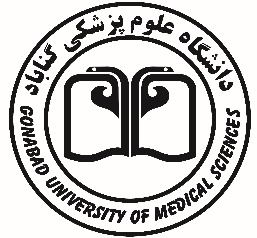 دانشکده پرستاریآرایش واحدی دروس رشته کارشناسی ارشد سلامت سالمندینیمسال اول( از سال 1400 )مدیر گروه:سرکارخانم دکتر صادق مقدمدانشکده پرستاریآرایش واحدی دروس رشته کارشناسی ارشد سلامت سالمندینیمسال دوممدیر گروهسرکارخانم دکتر صادق مقدمدانشکده پرستاریآرایش واحدی دروس رشته کارشناسی ارشد سلامت سالمندینیمسال سوممدیر گروهسرکارخانم دکتر صادق مقدمدانشکده پرستاریآرایش واحدی دروس رشته کارشناسی ارشد سلامت سالمندینیمسال چهارممدیر گروهسرکارخانم دکتر صادق مقدمردیفکد درسعنوان درستعداد واحدتعداد واحدتعداد واحدتعداد واحدپیشنیاز یا همزمان*نوع درسردیفعنوان درسنظریعملیکارآموزیجمعپیشنیاز یا همزمان*نوع درس1 194113 مفاهیم و مبانی سالمندشناسی    2  2-اختصاصی اجباري  2  194114اپیدمیولوژي سالمندي    0/5  1/5  2-اختصاصی اجباري  3  194115تغذیه در سالمندان    0/5  1/5  2-اختصاصی اجباري  4 194117کیفیت زندگی در دوره سالمندي    2  2-اختصاصی اجباري  5  194118بیولوژي و فیزیولوژي سالمندي    2  2-اختصاصی اجباري  6  194101سیستم هاي اطلاع رسانی پزشکی    0/5  0/5  1-جبرانی  7  194102آمار و روش تحقیق پزشکی مبتنی بر شواهد(EBM)    1  2  3-جبرانی  جمع واحد5/11  2/514ردیفکد درسعنوان درستعداد واحدتعداد واحدتعداد واحدتعداد واحدپیشنیاز یا همزمان*نوع درسردیفعنوان درسنظریعملیکارآموزیجمعپیشنیاز یا همزمان*نوع درس1  194116ارزیابی نیازهاي بهداشتی سالمندان    1  -  1  2194113194114اختصاصی اجباري  2  194119روانشناسی سالمندي    1/5  -  0/5  2-اختصاصی اجباري  3  194120مراقبت از سالمندان در جامعه، خانه و مراکز نگهداري    1  -  1  2-اختصاصی اجباري  4  194121سالمندي و جنبه هاي اخلاقی و قانونی در مراقبت از سالمندان    2  - -   2-اختصاصی اجباري  5  194127اصول توانبخشی در سالمندان    1  -  1  2-اختصاصی اختیاري  6  194103زبان تخصصی (جبرانی)   2  -  -  2-جبرانی  7194131اصول ومبانی مدیریت خطرحوادث وبلایا(جبرانی)2--2جبرانی  جمع واحد5/105/314ردیفکد درسعنوان درستعداد واحدتعداد واحدتعداد واحدتعداد واحدپیشنیاز یا همزمان*نوع درسردیفعنوان درسنظریعملیکارآموزیجمعپیشنیاز یا همزمان*نوع درس1  194122ارزیابی جامع سلامت در سالمندان    1  -  1  2-اختصاصی اجباري  2 194126اصول مدیریت مصرف دارو در سالمندان    1  -  1  2194118اختصاصی اختیاري  3 194130محیط و سالمندي و ارگونومی    1  1-اختصاصی اختیاري  4 194123کارآموزي در عرصه    3  -  3-اختصاصی اجباري  5جمع واحد  5  3  8ردیفکد درسعنوان درستعداد واحدتعداد واحدتعداد واحدتعداد واحدپیشنیاز یا همزمان*نوع درسردیفعنوان درسنظریعملیکارآموزیجمعپیشنیاز یا همزمان*نوع درس1194124  پایان نامه    44اختصاصی اجباري  جمع واحد  44